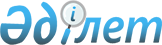 О классификаторе единиц измерения дозировки и концентрации действующих веществ в составе лекарственных препаратовРешение Коллегии Евразийской экономической комиссии от 07 сентября 2018 года № 150
      В соответствии cо статьей 30 Договора о Евразийском экономическом союзе от 29 мая 2014 года, пунктами 4 и 7 Протокола об информационно-коммуникационных технологиях и информационном взаимодействии в рамках Евразийского экономического союза (приложение № 3 к указанному Договору) и руководствуясь Положением о единой системе нормативно-справочной информации Евразийского экономического союза, утвержденным Решением Коллегии Евразийской экономической комиссии от 17 ноября 2015 г. № 155, Коллегия Евразийской экономической комиссии решила: 
      1. Утвердить прилагаемый классификатор единиц измерения дозировки и концентрации действующих веществ в составе лекарственных препаратов (далее – классификатор).
      2. Включить классификатор в состав ресурсов единой системы нормативно-справочной информации Евразийского экономического союза.
      3. Установить, что:
      а) классификатор применяется с даты вступления настоящего Решения в силу; 
      б) использование кодовых обозначений классификатора является обязательным при реализации общих процессов в сфере обращения лекарственных средств.
      4. Настоящее Решение вступает в силу по истечении 30 календарных дней с даты его официального опубликования.  КЛАССИФИКАТОР 
единиц измерения дозировки и концентрации действующих веществ в составе лекарственных препаратов  I. Детализированные сведения классификатора единиц измерения дозировки и концентрации действующих веществ в составе лекарственных препаратов II. Паспорт классификатора  III. Описание структуры классификатора 
      1. Настоящий раздел устанавливает требования к структуре классификатора, области значений реквизитов и правила их формирования.
      2. Структура и реквизитный состав классификатора приведены в таблице, в которой формируются следующие поля (графы):
      "область значения реквизита" – текст, поясняющий смысл (семантику) элемента;
      "правила формирования значения реквизита" – текст, уточняющий назначение элемента и определяющий правила его формирования (заполнения), или словесное описание возможных значений элемента;
      "мн." – множественность реквизитов (обязательность (опциональность) и количество возможных повторений реквизита).
      3. Для указания множественности реквизитов передаваемых данных используются следующие обозначения:
      1 – реквизит обязателен, повторения не допускаются; 
      n – реквизит обязателен, должен повторяться n раз (n > 1);
      1..* – реквизит обязателен, может повторяться без ограничений;
      n..* – реквизит обязателен, должен повторяться не менее n раз (n > 1);
      n..m – реквизит обязателен, должен повторяться не менее n раз и не более m раз (n > 1, m > n);
      0..1 – реквизит опционален, повторения не допускаются;
      0..* – реквизит опционален, может повторяться без ограничений;
      0..m – реквизит опционален, может повторяться не более m раз (m > 1). Структура и реквизитный состав классификатора  МЕТОДИКА 
классификации и кодирования информации в классификаторе единиц измерения дозировки и концентрации 
действующих веществ в составе лекарственных препаратов  I. Общие положения 
      1. Настоящая Методика разработана в соответствии со следующими актами, входящими в право Евразийского экономического союза:
      Решение Совета Евразийской экономической комиссии от 3 ноября 2016 г. № 78 "О Правилах регистрации и экспертизы лекарственных средств для медицинского применения";
      Решение Коллегии Евразийской экономической комиссии от 17 ноября 2015 г. № 155 "О единой системе нормативно-справочной информации Евразийского экономического союза";
      Решение Коллегии Евразийской экономической комиссии от 19 сентября 2017 г. № 121 "Об утверждении Методологии разработки, ведения и применения справочников и классификаторов, входящих в состав ресурсов единой системы нормативно-справочной информации Евразийского экономического союза". II. Область применения
      2. Настоящая Методика разработана в целях детализации описания и определения специфики применения метода классификации и метода кодирования информации, применяемых при разработке и ведении классификатора единиц измерения дозировки и концентрации действующих веществ в составе лекарственных препаратов (далее – классификатор).
      3. Настоящая Методика применяется оператором классификатора при внесении в классификатор сведений о единице измерения, используемой для выражения дозировки, концентрации или активности веществ в составе лекарственного препарата.  III. Основные понятия
      4. Для целей настоящей Методики под произвольной единицей понимается произвольно определенная единица измерения, для которой связь с физической единицей интернациональной системы измерения отсутствует или не установлена.
      Иные понятия, используемые в настоящей Методике, применяются в значениях, определенных решениями Евразийской экономической комиссии в сфере обращения лекарственных средств, а также по вопросам, касающимся создания и развития интегрированной информационной системы Евразийского экономического союза. IV. Метод классификации
      5. Включенные в классификатор единицы измерения классифицируются по принадлежности к следующим классификационным группам:
      а) единицы измерения, включенные в национальные классификаторы единиц измерения и счета;
      б) внесистемные единицы измерения;
      в) произвольные единицы измерения. V. Метод кодирования
      6. Для кодирования элементов классификатора, включенных в группу единиц измерения, входящих в национальные классификаторы единиц измерения и счета, используются коды в соответствии с "Межгосударственным классификатором единиц измерения и счета" (МК 002-97).
      7. Для кодирования элементов классификатора, включенных в группы внесистемных единиц измерения и произвольных единиц измерения, используются буквенно-цифровые 3-значные коды.
      8. Структура кода для групп внесистемных единиц измерения и произвольных единиц измерения – SDD, где S – заглавная буква латинского алфавита, а DD – цифры.
      9. Для произвольных единиц измерения зарезервированы буквенные символы от "A" до "N" включительно, для внесистемных – буквенные символы от "O" до "Z" включительно.
      10. Цифровые разряды кодов формируются порядковым методом по хронологическому принципу, шаг кодирования принимается равным 1, старшие (левые) разряды формируемого кода заполняются нулями (при необходимости).
      11. Допустимая емкость классификатора составляет 3573 позиций. 
					© 2012. РГП на ПХВ «Институт законодательства и правовой информации Республики Казахстан» Министерства юстиции Республики Казахстан
				
      Председатель Коллегии 
Евразийской экономической комиссии

Т. Саркисян 
УТВЕРЖДЕН 
Решением Коллегии 
Евразийской экономической комиссии 
от 7 сентября 2018 г. № 150.  
Код единиц измерения дозировки и концентрации
Обозначение единиц измерения дозировки и концентрации
Наименование единиц измерения дозировки и концентрации
Унифицированный код единицы измерения (UCUM)
Признак произволь-ной единицы
Единицы, включенные в Межгосударственный классификатор единиц измерения и счета (МК 002-97)
Единицы, включенные в Межгосударственный классификатор единиц измерения и счета (МК 002-97)
Единицы, включенные в Межгосударственный классификатор единиц измерения и счета (МК 002-97)
Единицы, включенные в Межгосударственный классификатор единиц измерения и счета (МК 002-97)
Единицы, включенные в Межгосударственный классификатор единиц измерения и счета (МК 002-97)
028
ОЕ
оптическая единица
051
кв.см.
квадратный сантиметр
cm2
111
мл
миллилитр
mL
112
л
литр
L
161
мг
миллиграмм
mg
163
г
грамм
g
164
мкг
микрограмм
ug
166
кг
килограмм
kg
271
Дж
джоуль
J
273
кДж
килоджоуль
kJ
302
ГБк
гигабеккерель
GBq
303
кБк
килобеккерель
kBq
307
МБк
мегабеккерель
MBq
320
моль
моль
mol
323
Бк
беккерель
Bq
796
шт
штука
Внесистемные физические единицы измерения
Внесистемные физические единицы измерения
Внесистемные физические единицы измерения
Внесистемные физические единицы измерения
Внесистемные физические единицы измерения
O01
нг
нанограмм
ng
O02
мкл
микролитр
uL
O03
нл
нанолитр
nL
O04
Рд
резерфорд
O05
Гр
грей
Gy
O06
рад
рад
RAD
O07
ккал
килокалория
kcal
O08
ммоль
миллимоль
mmol
O09
мкмоль
микромоль
umol
O10
нмоль
наномоль
nmol
O11
Осм
осмоль
osm
O12
мОсм
миллиосмоль
mosm
744
%
процент
%
O14
%, m
процент массовый
O15
%, vol
процент объемный
%{vol}
O16
капля
капля
[drp]
O17
доля
доля
O18
доза
доза
O19
клетка
клетка
{Cells}
O20
млн клеток
млн клеток
O21
млрд клеток
млрд клеток
O22
спора
спора
O23
млрд спор
млрд спор
O24
г/мл
грамм на миллилитр
g/mL
O25
мг/мл
миллиграмм на миллилитр
mg/mL
O26
мкг/мл
микрограмм на миллилитр
ug/mL
O27
мкг/мкл
микрограмм на микролитр
ug/uL
O28
мг/г
миллиграмм на грамм
mg/g
O29
мкг/г
микрограмм на грамм
ug/g
O30
мкг/мг
микрограмм на миллиграмм
ug/mg
O31
ммоль/л
миллимоль на литр
mmol/L
Произвольные единицы измерения
Произвольные единицы измерения
Произвольные единицы измерения
Произвольные единицы измерения
Произвольные единицы измерения
А01
доза излучения
количество среднеэффективных иммунизирующих доз
1
А02
единица мутности
единица мутности
1
А03
МЕ
международная единица 
[IU]
1
А04
PFU
оспообразующая единица (бляшкообразующее число)
[PFU]
1
А05
Lf
флокулирующая единица
[Lf]
1
А06
Ph.Eur.U.
единица действия Европейской фармакопеи
1
А07
ЕД
единица действия биологической активности
1
А08
PNU
единица белкового азота
[PNU] 
1
А09
КОЕ
колониеобразующая единица
[CFU]
1
А10
УЕ
условная единица
[arb'U] 
1
А11
КИЕ
калликреин инактивирующая единица
1
А12
ЛЕ
единица липопротеина-липазы
1
А13
АЕ
антигенная единица
1
А14
ТЕ
титрационная единица
1
А15
ИЕ
интернациональная единица
[iU]
1
А16
АТрЕ
антитрипсиновая единица
1
А17
TУ
туберкулиновая единица
[tb'U] 
1
А18
ИФА ед
единица иммуноферментного анализа
1
А19
анти-Xa МЕ
международная единица антитромботического действия
[anti'Xa'U] 
1
А20
ТЦД 50
50-процентная тканевая цитопатическая доза
1
А21
ЛД 50
единица полулетальной дозы
1
А22
ELU
единица действия биологической активности Элайза
[ELU] 
1
А23
ИД 50
единица полуинфицирующей дозы
[TCID_50]
1
А24
ЭИД 50
единицы дозы полупатологоанатомических изменений
1
А25
ЦПД 50
единица дозы полуцитопатического эффекта
1
А26
МИДэ
минимальная инфицирующая доза
1
А27
ЕС
единица связывания
1
А28
ИР
индекс реактивности (биологическая единица стандартизации)
[IR] 
1
А29
единица антигена
единица антигена
1
А30
единица Аллерган
единица Аллерган
1
А31
ЛЕД
лягушачья единица действия
1
А32
ЕД/мл
единица действия биологической активности на миллилитр 
1
А33
РNU/мл
единица белкового азота на миллилитр
[PNU]/mL
1
А34
ИР/мл
индекс реактивности (биологическая единица стандартизации) на миллилитр
[IR]/mL  
1
А35
Единица
D-антигена
единица D-антигена
[D'ag'U] 
1
№ п/п
Обозначение элемента
Описание
1
2
3
1
Код
044
2
Тип
2 – классификатор
3
Наименование
классификатор единиц измерения дозировки и концентрации действующих веществ в составе лекарственных препаратов
4
Аббревиатура
КЕИДК
5
Обозначение
ЕК 044-2018 (ред. 1)
6
Реквизиты акта о принятии (утверждении) справочника (классификатора)
Решение Коллегии Евразийской экономической комиссии от 7 сентября 2018 г. № 150
7
Дата введения в действие (начала применения) справочника (классификатора)
с даты вступления в силу Решения Коллегии Евразийской экономической комиссии от 7 сентября 2018 г. № 150
8
Реквизиты акта о прекращении применения справочника (классификатора)
–
9
Дата окончания применения справочника (классификатора)
–
10
Оператор (операторы)
RU, Министерство здравоохранения Российской Федерации. Уполномоченная организация: ФГБУ "Научный центр экспертизы средств медицинского применения" Минздрава России
11
Назначение
предназначен для представления сведений о единицах измерения дозировки и концентрации действующих веществ в составе лекарственных средств при описании качественного и количественного состава лекарственных средств в регистрационном досье лекарственных средств, регистрационном удостоверении лекарственных препаратов, а также в маркировке лекарственных препаратов
12
Аннотация (область применения)
применяется при регулировании обращения лекарственных средств на едином рынке Евразийского экономического союза, в том числе для обеспечения информационного взаимодействия при реализации общих процессов в рамках Евразийского экономического союза 
13
Ключевые слова
единица измерения, дозировка, концентрация, лекарственный препарат
14
Сфера, в которой реализуются полномочия органов Евразийского экономического союза
техническое регулирование
15
Использование международной (межгосударственной, региональной) классификации
1 – классификатор гармонизирован с международными (межгосударственными, региональными) классификаторами и (или) стандартами: Межгосударственный классификатор единиц измерения и счета (МК 002-97).

Метод гармонизации:

3 – использование части доверенного источника
16
Наличие государственных справочников (классификаторов) 
государств – членов Евразийского экономического союза
2 – классификатор не имеет аналогов
в государствах – членах Евразийского экономического союза
17
Метод классификации (систематизации)
4 – комбинированный метод, применяемый в соответствии с Методикой классификации и кодирования информации в классификаторе единиц измерения дозировки и концентрации действующих веществ в составе лекарственных препаратов согласно приложению
18
Методика ведения
1 – централизованная процедура ведения. Добавление, изменение или исключение значений классификатора выполняется оператором в соответствии с актом Евразийской экономической комиссии. В случае исключения значения запись классификатора отмечается как недействующая с даты исключения с указанием сведений об акте Евразийской экономической комиссии, регламентирующем окончание действия записи классификатора. Коды единиц измерения дозировки и концентрации являются уникальными, повторное использование кодов, в том числе недействующих, не допускается
19
Структура
информация о структуре классификатора (состав полей классификатора, области их значений и правила формирования) приведена в разделе III настоящего классификатора
20
Степень конфиденциальности данных
сведения классификатора относятся к информации открытого доступа
21
Установленная периодичность пересмотра
не установлена
22
Изменения
–
23
Ссылка на детализированные сведения из справочника (классификатора)
детализированные сведения из классификатора приведены в разделе I настоящего классификатора
24
Способ представления сведений из справочника (классификатора)
опубликование на информационном портале Евразийского экономического союзаТаблица 
Наименование реквизита
Наименование реквизита
Наименование реквизита
Наименование реквизита
Наименование реквизита
Наименование реквизита
Область значения реквизита
Правила формирования значения реквизита
Мн.
1. Сведения о единице измерения дозировки и концентрации действующих веществ в составе лекарственных препаратов
1. Сведения о единице измерения дозировки и концентрации действующих веществ в составе лекарственных препаратов
1. Сведения о единице измерения дозировки и концентрации действующих веществ в составе лекарственных препаратов
1. Сведения о единице измерения дозировки и концентрации действующих веществ в составе лекарственных препаратов
1. Сведения о единице измерения дозировки и концентрации действующих веществ в составе лекарственных препаратов
1. Сведения о единице измерения дозировки и концентрации действующих веществ в составе лекарственных препаратов
определяется областями значений вложенных реквизитов
определяются правилами формирования вложенных реквизитов
1..*
1.1. Код единицы измерения дозировки и концентрации 
1.1. Код единицы измерения дозировки и концентрации 
1.1. Код единицы измерения дозировки и концентрации 
1.1. Код единицы измерения дозировки и концентрации 
1.1. Код единицы измерения дозировки и концентрации 
нормализованная строка символов.

Шаблон: \d{3}
кодовое обозначение формируется с использованием порядкового метода кодирования
1
1.2. Краткое обозначение единицы измерения дозировки и концентрации
1.2. Краткое обозначение единицы измерения дозировки и концентрации
1.2. Краткое обозначение единицы измерения дозировки и концентрации
1.2. Краткое обозначение единицы измерения дозировки и концентрации
1.2. Краткое обозначение единицы измерения дозировки и концентрации
нормализованная строка символов.

Мин. длина: 1.

Макс. длина: 40
соответствует краткому обозначению единицы измерения дозировки или концентрации
0..1
1.3. Наименование единицы измерения дозировки и концентрации 
1.3. Наименование единицы измерения дозировки и концентрации 
1.3. Наименование единицы измерения дозировки и концентрации 
1.3. Наименование единицы измерения дозировки и концентрации 
1.3. Наименование единицы измерения дозировки и концентрации 
нормализованная строка символов.

Мин. длина: 1.

Макс. длина: 250
формируется в виде словосочетания на русском языке
1
1.4. Признак произвольной единицы
1.4. Признак произвольной единицы
1.4. Признак произвольной единицы
1.4. Признак произвольной единицы
1.4. Признак произвольной единицы
целое число
указывается признак, определяющий, является ли единица измерения произвольной:

1 – единица измерения является произвольной;

0 – единица измерения не является произвольной
1
1.5. Сведения о соответствии единице другой системы
1.5. Сведения о соответствии единице другой системы
1.5. Сведения о соответствии единице другой системы
1.5. Сведения о соответствии единице другой системы
1.5. Сведения о соответствии единице другой системы
определяется областями значений вложенных реквизитов
определяются правилами формирования вложенных реквизитов
0..*
1.5.1. Обозначение системы единиц
1.5.1. Обозначение системы единиц
1.5.1. Обозначение системы единиц
1.5.1. Обозначение системы единиц
нормализованная строка символов.

Мин. длина: 1.

Макс. длина: 40
соответствует краткому обозначению системы единиц измерения 
1
1.5.2. Сведения о единице измерения
1.5.2. Сведения о единице измерения
1.5.2. Сведения о единице измерения
1.5.2. Сведения о единице измерения
определяется областями значений вложенных реквизитов
определяются правилами формирования вложенных реквизитов
1
*.1.Код единицы
*.1.Код единицы
нормализованная строка символов.

Мин. длина: 1.

Макс. длина: 40
соответствует кодовому обозначению единицы измерения
1
*.2. Наименование единицы
*.2. Наименование единицы
нормализованная строка символов.

Мин. длина: 1.

Макс. длина: 120
соответствует краткому обозначению единицы измерения 
0..1
*.3.Обозначение единицы
*.3.Обозначение единицы
нормализованная строка символов.

Мин. длина: 1.

Макс. длина: 40
соответствует краткому обозначению единицы измерения 
1
1.5.3. Сведения о преобразовании
1.5.3. Сведения о преобразовании
1.5.3. Сведения о преобразовании
1.5.3. Сведения о преобразовании
определяется областями значений вложенных реквизитов
определяются правилами формирования вложенных реквизитов
0..1
*.1. Коэффициент преобразования
*.1. Коэффициент преобразования
действительное число
коэффициент линейного преобразования единиц различных систем
0..1
*.2. Описание формулы преобразования
*.2. Описание формулы преобразования
нормализованная строка символов.

Мин. длина: 1.

Макс. длина: 120
соответствует краткому обозначению единицы измерения 
0..1
1.6. Сведения о записи справочника (классификатора)
1.6. Сведения о записи справочника (классификатора)
1.6. Сведения о записи справочника (классификатора)
1.6. Сведения о записи справочника (классификатора)
1.6. Сведения о записи справочника (классификатора)
определяется областями значений вложенных реквизитов
определяются правилами формирования вложенных реквизитов
1
1.6.1. Дата начала действия
1.6.1. Дата начала действия
1.6.1. Дата начала действия
обозначение даты в соответствии с ГОСТ ИСО 8601–2001 в формате YYYY-MM-DD
соответствует дате начала действия, указанной в акте органа Евразийского экономического союза
1
1.6.2. Сведения об акте, регламентирующем начало действия записи справочника (классификатора)
1.6.2. Сведения об акте, регламентирующем начало действия записи справочника (классификатора)
1.6.2. Сведения об акте, регламентирующем начало действия записи справочника (классификатора)
определяется областями значений вложенных реквизитов
определяются правилами формирования вложенных реквизитов
0..1
*.1. Вид акта
нормализованная строка символов.

Шаблон: \d{5}
кодовое обозначение акта в соответствии с классификатором видов нормативных правовых актов международного права
1
*.2. Номер акта
нормализованная строка символов.

Мин. длина: 1.

Макс. длина: 50
соответствует номеру акта органа Евразийского экономического союза
1
*.3. Дата акта
обозначение даты в соответствии с ГОСТ ИСО 8601–2001 в формате YYYY-MM-DD
соответствует дате принятия акта органа Евразийского экономического союза
1
1.6.3. Дата окончания действия
1.6.3. Дата окончания действия
1.6.3. Дата окончания действия
обозначение даты в соответствии с ГОСТ ИСО 8601–2001 в формате YYYY-MM-DD
соответствует дате окончания действия, указанной в акте органа Евразийского экономического союза
0..1
1.6.4. Сведения об акте, регламентирующем окончание действия записи справочника (классификатора)
1.6.4. Сведения об акте, регламентирующем окончание действия записи справочника (классификатора)
1.6.4. Сведения об акте, регламентирующем окончание действия записи справочника (классификатора)
определяется областями значений вложенных реквизитов
определяются правилами формирования вложенных реквизитов
0..1
*.1. Вид акта
нормализованная строка символов.

Шаблон: \d{5}
кодовое обозначение акта в соответствии с классификатором видов нормативных правовых актов международного права
1
*.2. Номер акта
нормализованная строка символов.

Мин. длина: 1.

Макс. длина: 50
соответствует номеру акта органа Евразийского экономического союза
1
*.3. Дата акта
обозначение даты в соответствии с ГОСТ ИСО 8601–2001 в формате YYYY-MM-DD
соответствует дате принятия акта органа Евразийского экономического союза
1ПРИЛОЖЕНИЕ 
к классификатору единиц измерения дозировки и 
концентрации действующих веществ в 
составе лекарственных препаратов 